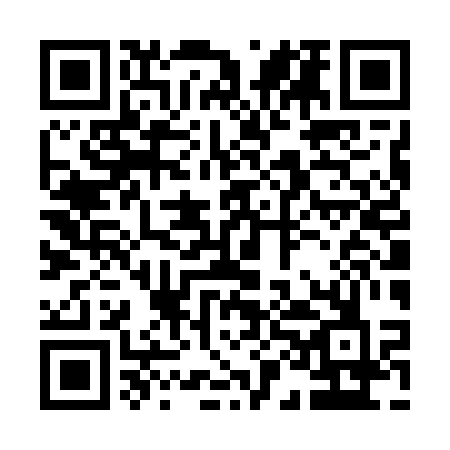 Prayer times for Hato Tejas, Puerto RicoWed 1 May 2024 - Fri 31 May 2024High Latitude Method: NonePrayer Calculation Method: Muslim World LeagueAsar Calculation Method: ShafiPrayer times provided by https://www.salahtimes.comDateDayFajrSunriseDhuhrAsrMaghribIsha1Wed4:405:5712:223:366:467:592Thu4:405:5712:223:366:477:593Fri4:395:5612:223:356:478:004Sat4:385:5612:213:356:478:005Sun4:385:5512:213:346:488:016Mon4:375:5512:213:346:488:017Tue4:365:5412:213:336:498:028Wed4:365:5412:213:336:498:029Thu4:355:5312:213:336:498:0310Fri4:345:5312:213:326:508:0311Sat4:345:5212:213:326:508:0412Sun4:335:5212:213:316:508:0413Mon4:335:5212:213:326:518:0514Tue4:325:5112:213:336:518:0515Wed4:325:5112:213:336:518:0616Thu4:315:5112:213:346:528:0617Fri4:315:5012:213:356:528:0718Sat4:305:5012:213:356:538:0819Sun4:305:5012:213:366:538:0820Mon4:305:5012:213:366:538:0921Tue4:295:4912:213:376:548:0922Wed4:295:4912:213:376:548:1023Thu4:285:4912:223:386:548:1024Fri4:285:4912:223:396:558:1125Sat4:285:4812:223:396:558:1126Sun4:275:4812:223:406:568:1227Mon4:275:4812:223:406:568:1228Tue4:275:4812:223:416:568:1329Wed4:275:4812:223:416:578:1330Thu4:265:4812:223:426:578:1431Fri4:265:4812:233:426:578:14